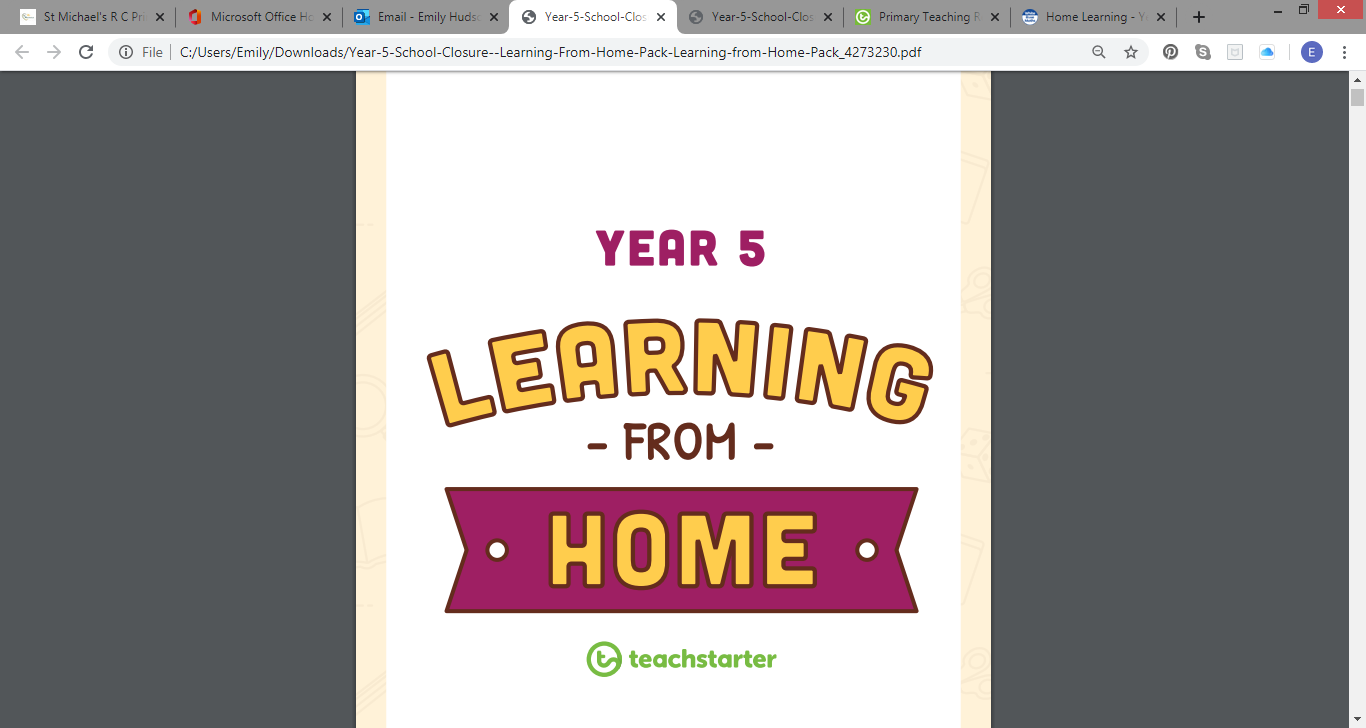 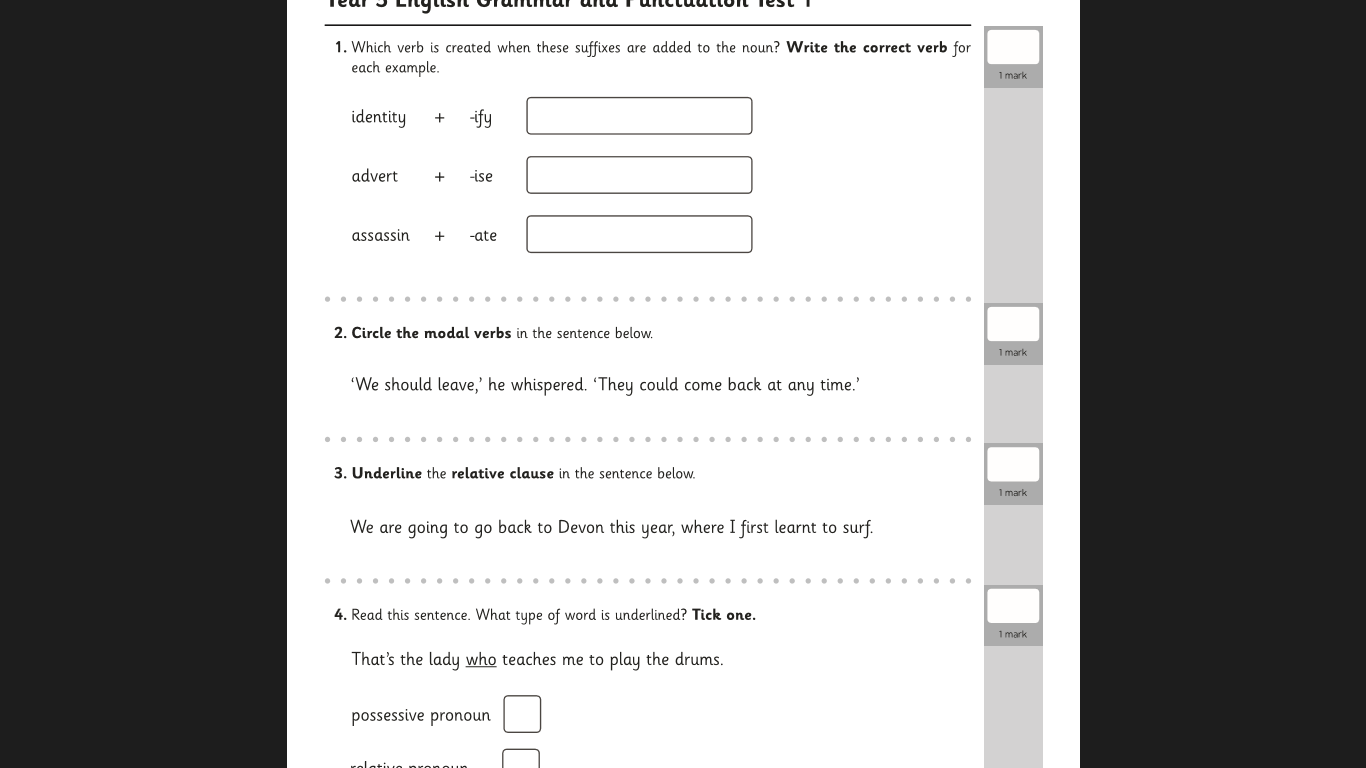 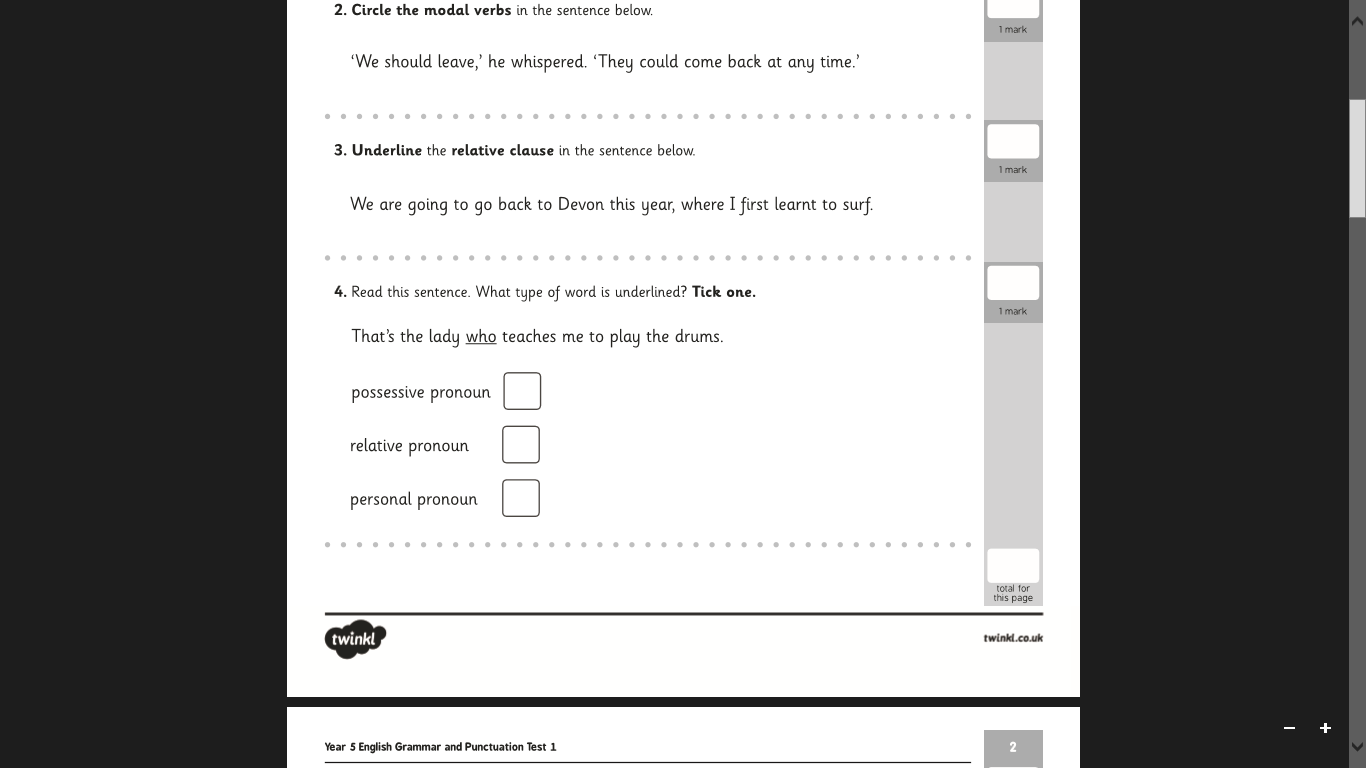 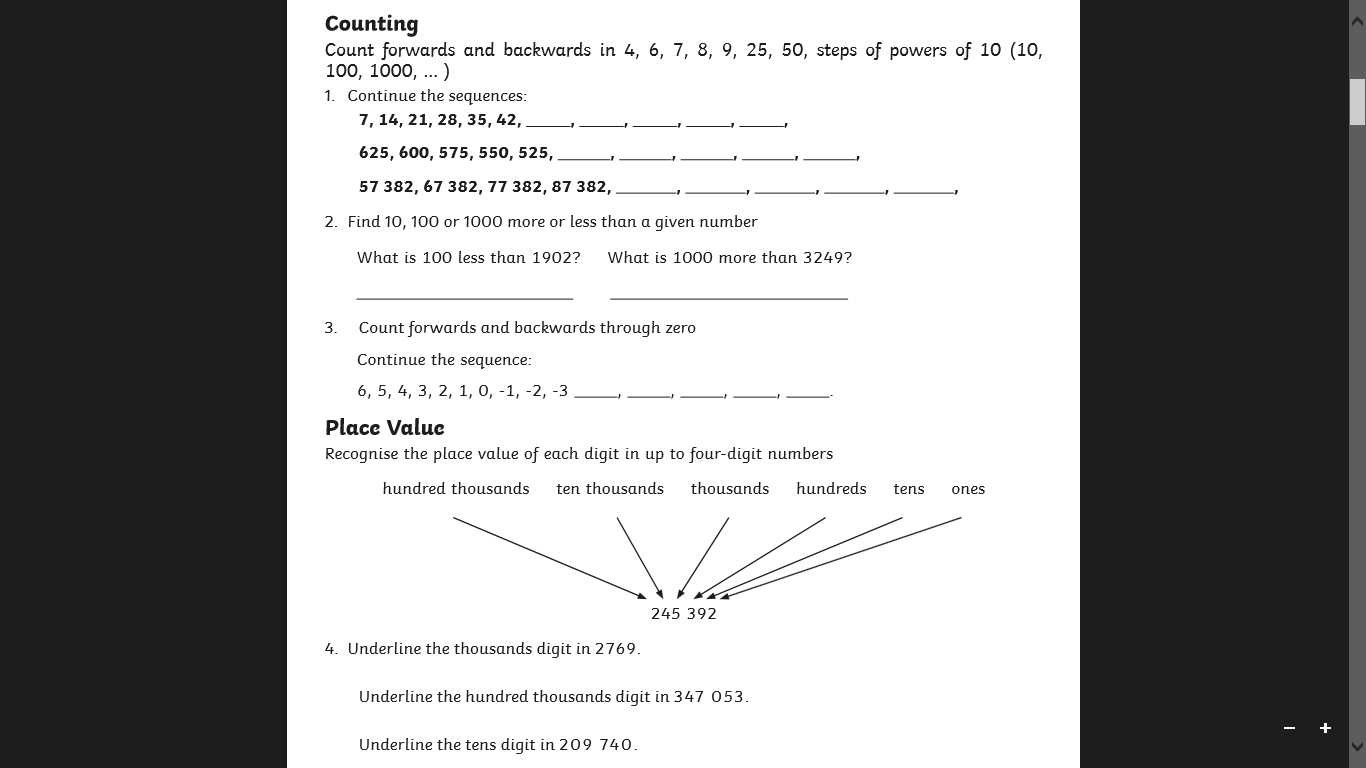 SubjectWeek 7English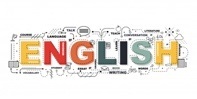 WritingCan you write a wonderful description using your work from last week on fronted adverbials? What time do you think this is happening in? Where do you think they are going and why?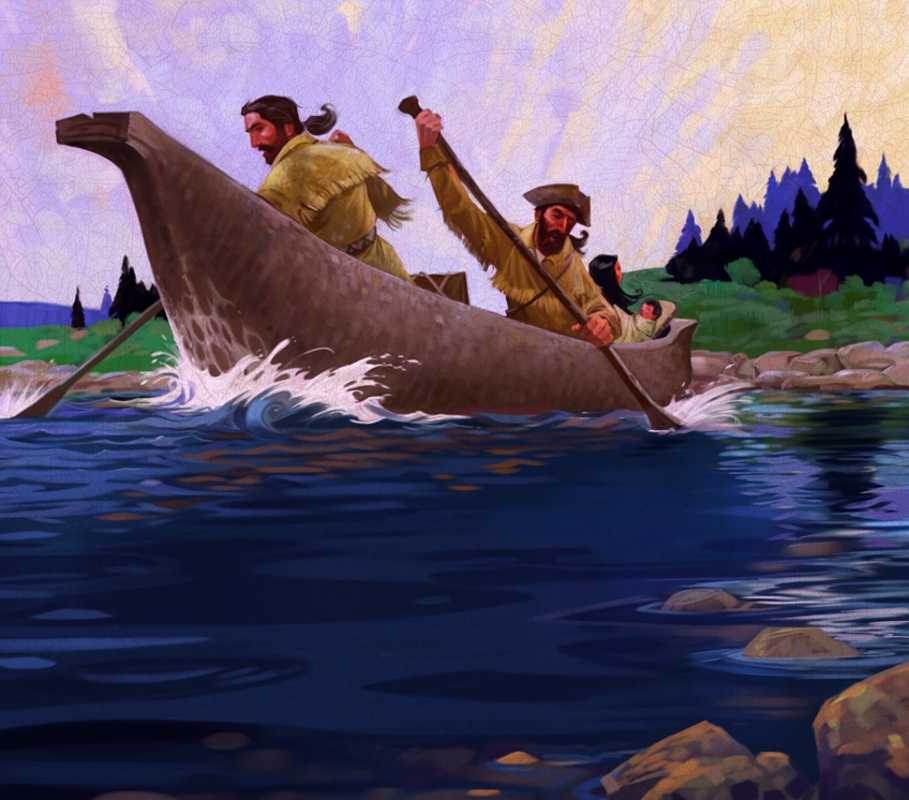 Grammar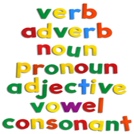 Grammar revisionTry the grammar challenges, which bring together some of the things you have been practising over the last weeks.Maths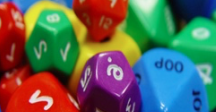 White rose hub: https://whiterosemaths.com/homelearning/year-5/Children should watch the daily videos and try the attached exercises. The answers are available on the same screen.There is also a maths revision sheet attached on place value to try.Discussion point with your family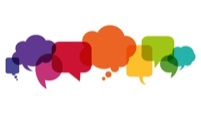 Should children wear school uniforms?As a class, we discussed this issue in the past – can you explain the pros and cons to your parents and see what they think? If you would like access to the answers sheets then please email enquiries@st-michaels.schoolIf you would like access to the answers sheets then please email enquiries@st-michaels.school